Automotive Engines Theory and Servicing 10th EditionChapter 34 – Engine Assembly and Dynamometer TestingLesson PlanCHAPTER SUMMARY: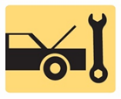 1. Details, Details, Details, Short Block Preparation, Cylinder Head Preparation, and Trial Assembly2. Final Short Block Assembly, Installing the Camshaft, Piston/Rod Installation, and Cylinder Head Installation3. Torque-To-Yield Head Bolts, Valve Train Assembly, Final Assembly, and Dynamometer Testing_____________________________________________________________________________________OBJECTIVES: 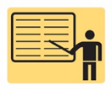 1. Explain short block preparation and cylinder head preparation.2. Discuss trial assembly and final short block assembly.3. Describe camshaft installation and piston/rod installation.4. Explain the cylinder head installation procedure.5. Discuss torque-to-yield head bolts.6. Explain valve train assembly and final assembly of an engine.7. Explain dynamometer testing._____________________________________________________________________________________RESOURCES: (All resources may be found at jameshalderman.com)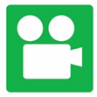 1. Task Sheet: Remove and Replace Cylinder Head2. Task Sheet: Bore to Piston Clearance3. Task Sheet: Piston Ring Installation4. Chapter PowerPoint 5. Crossword Puzzle and Word Search (A1)6. Videos: (A1) Engine Repair7. Animations: (A1) Engine Repair_____________________________________________________________________________________ACTIVITIES: 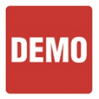 1. Task Sheet: Remove and Replace Cylinder Head2. Task Sheet: Bore to Piston Clearance3. Task Sheet: Piston Ring Installation_____________________________________________________________________________________ASSIGNMENTS: 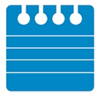 1. Chapter crossword and word search puzzles from the website.2. Complete end of chapter quiz from the textbook. 3. Complete multiple choice and short answer quizzes downloaded from the website._____________________________________________________________________________________CLASS DISCUSSION: 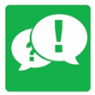 1. Review and group discussion chapter Frequently Asked Questions and Tech Tips sections. 2. Review and group discussion of the five (5) chapter Review Questions._____________________________________________________________________________________NOTES AND EVALUATION: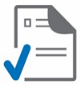 _____________________________________________________________________________________